St. Fillan’s Primary School – Agenda/Minutes – 2018 -2019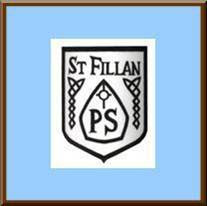 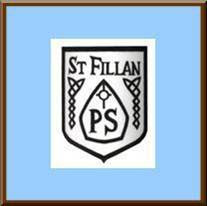 Day: Wednesday     Date: 6th March 2019    Meeting: Parent CouncilTime: 7.00 – 9.30pm *Discuss minutes of last meeting and Actions. Members Present: Present-Dougie Harvey, Louisa Stevenson, Vivienne Dempster, Julie-Ann Dunn, Mrs McPherson and Mrs Mackenzie.Apologies from other PTA members.ItemDiscussionAction/ResponsibilityTreasurer’s Report. Waste safe produced around £60 in the last two months.Money to be paid out-P7 Leavers dance-£10 ahead will be givenP4 Communion breakfast.Buses for Summer trips£3,000 balanceHobbit Hut will be looked into and local builders will be approached to see if we could get help with building.The purchase of a trolley for the laptops is needed.Playground games, football nets and garden resources.LS to write to builders with regard to help with the Hobbit Hut. 2. Transitions to Secondary. Discussions surrounding children attending Gryffe and links with St. Fillan’s. It was reiterated that St Benedict’s is the feeder school and the main links are with them. Transition events are continuing with Houston Primary.HT to arrange a ‘Transition Meeting’ for Primary 7 Parents with support from Transition Teachers – after Easter holidays. 3. HT Report. See attached. N/A4.AOCBLochgoilhead –P7Activities are in the process of being chosen. A list of essential items will be produced for parents. Room allocation will be completed soon.P7 Prom P7 children will be asked about options for their P7 leaver’s dance. The school has been suggested as a venue. This will be put to the children.Health and SafetyIssues regarding before school arrangements, no football or trim trail.Primary One InductionRepresentatives from PTA will be there to encourage parents to attend and become involved.Quiz NightEverything has been booked and organised for the 26th April.FundraisingIt has been suggested that the children could do some fundraising in the chapel.HT issue kit lists to Primary 7 parents next week. 